                                             ข้อมูลสถิติผู้มาติดต่อเรื่องการลงทะเบียนเด็กแรกเกิด                                                          (เดือน ตุลาคม ๒๕๖๔ - มีนาคม ๒๕๖๕)                                                              ประจำปีงบประมาณ พ.ศ.๒๕๖๕                                          เทศบาลตำบลนาด่าน อำเภอสุวรรณคูหา จังหวัดหนองบัวลำภู    ลงชื่อ     ผู้รายงาน		ลงชื่อ  ผู้ตรวจสอบ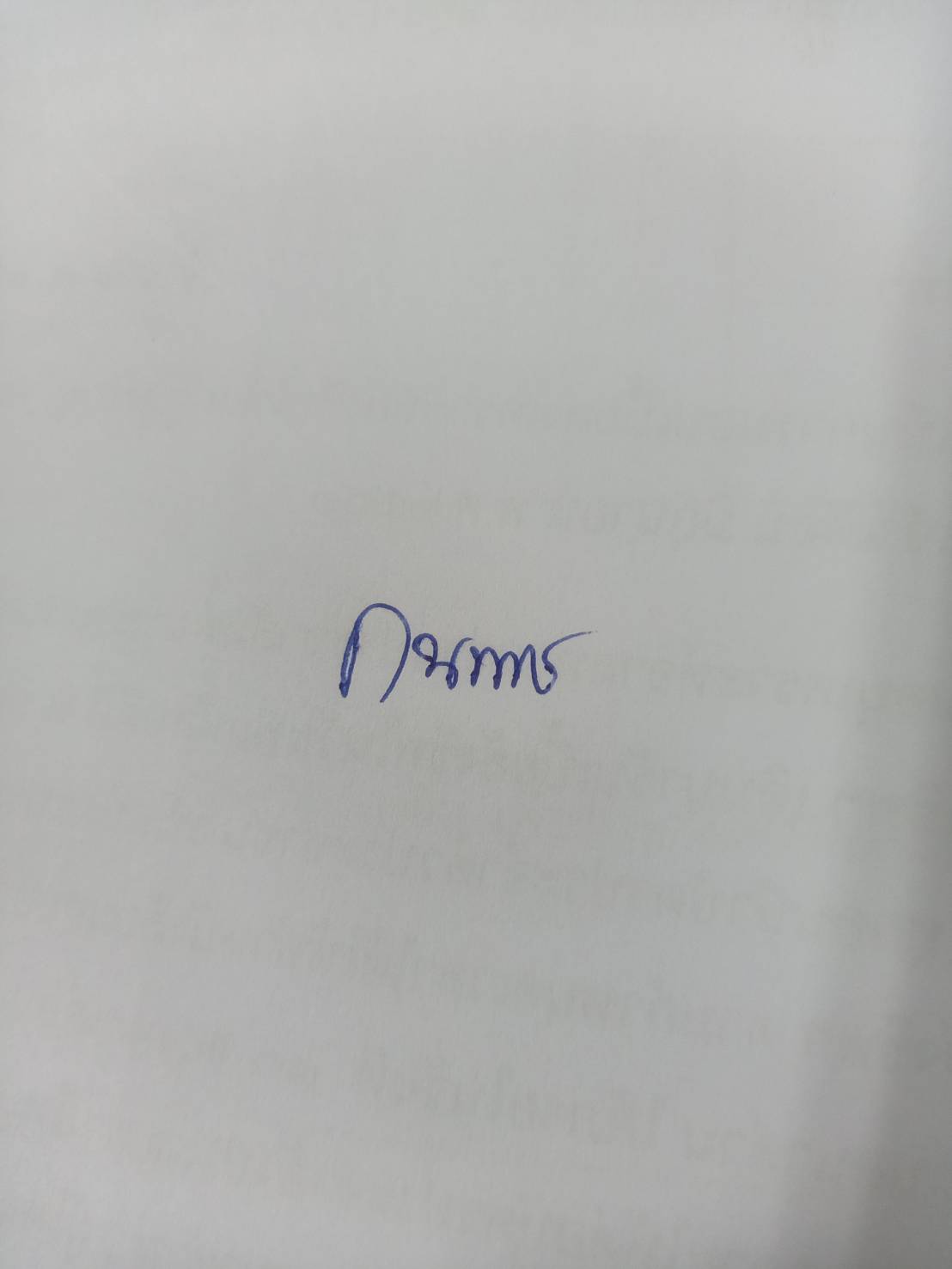 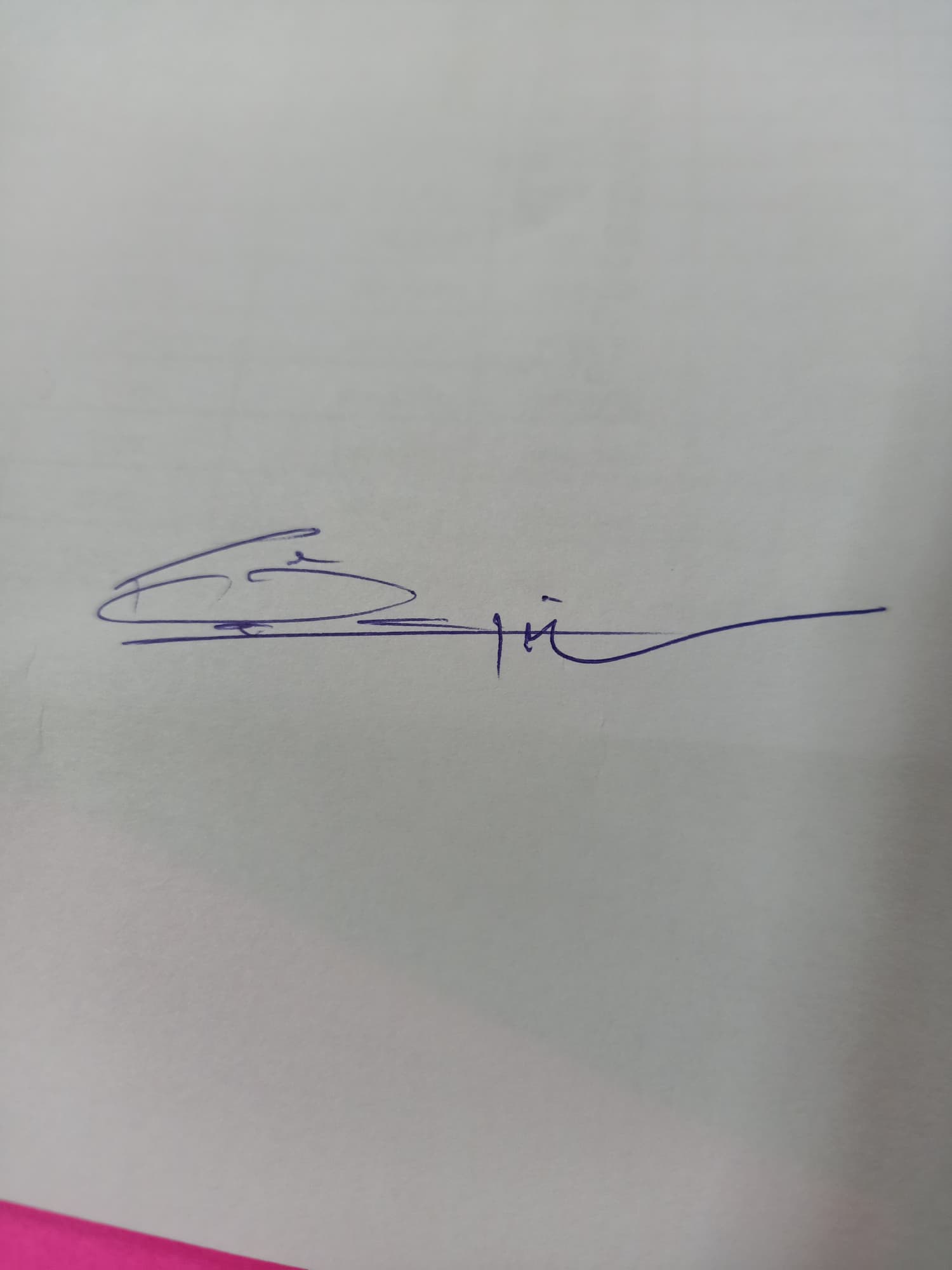                            นางกนกพร  ประทุมพล				นายชัยยา ธิปโชติ                          เจ้าพนักงานพัฒนาชุมชน				หัวหน้าสำนักปลัดข้อมูลสถิติผู้มาติดต่อลงทะเบียนขอรับเบี้ยยังชีพผู้สูงอายุ                                                          (เดือน ตุลาคม ๒๕๖๔ - มีนาคม ๒๕๖๕)                                                              ประจำปีงบประมาณ พ.ศ.๒๕๖๕                                          เทศบาลตำบลนาด่าน อำเภอสุวรรณคูหา จังหวัดหนองบัวลำภู    ลงชื่อ     ผู้รายงาน		ลงชื่อ  ผู้ตรวจสอบ                           นางกนกพร  ประทุมพล				นายชัยยา ธิปโชติ                          เจ้าพนักงานพัฒนาชุมชน				หัวหน้าสำนักปลัดข้อมูลสถิติผู้มาติดต่อลงทะเบียนขอรับเบี้ยยังชีพผู้พิการ                                                          (เดือน ตุลาคม ๒๕๖๔ - มีนาคม ๒๕๖๕)                                                              ประจำปีงบประมาณ พ.ศ.๒๕๖๕                                          เทศบาลตำบลนาด่าน อำเภอสุวรรณคูหา จังหวัดหนองบัวลำภู    ลงชื่อ     ผู้รายงาน		ลงชื่อ  ผู้ตรวจสอบ                           นางกนกพร  ประทุมพล				นายชัยยา ธิปโชติ                          เจ้าพนักงานพัฒนาชุมชน				หัวหน้าสำนักปลัดข้อมูลสถิติผู้มาติดต่อลงทะเบียนขอรับเบี้ยยังชีพผู้ป่วยเอดส์                                                          (เดือน ตุลาคม ๒๕๖๔ - มีนาคม ๒๕๖๕)                                                              ประจำปีงบประมาณ พ.ศ.๒๕๖๕                                          เทศบาลตำบลนาด่าน อำเภอสุวรรณคูหา จังหวัดหนองบัวลำภู    ลงชื่อ     ผู้รายงาน		ลงชื่อ  ผู้ตรวจสอบ                           นางกนกพร  ประทุมพล				นายชัยยา ธิปโชติ                          เจ้าพนักงานพัฒนาชุมชน				หัวหน้าสำนักปลัดข้อมูลสถิติเรื่องร้องเรียนทุจริตและประพฤติมิชอบของเจ้าหน้าที่                                                          (เดือน ตุลาคม ๒๕๖๔ - มีนาคม ๒๕๖๕)                                                              ประจำปีงบประมาณ พ.ศ.๒๕๖๕                            เทศบาลตำบลนาด่าน อำเภอสุวรรณคูหา จังหวัดหนองบัวลำภู     ลงชื่อ     ผู้รายงาน		ลงชื่อ  ผู้ตรวจสอบ                           นางกนกพร  ประทุมพล				นายชัยยา ธิปโชติ                          เจ้าพนักงานพัฒนาชุมชน				หัวหน้าสำนักปลัดข้อมูลสถิติรถนำส่งผู้ป่วยฉุกเฉิน                                                          (เดือน ตุลาคม ๒๕๖๔ - มีนาคม ๒๕๖๕)                                                              ประจำปีงบประมาณ พ.ศ.๒๕๖๕                                          เทศบาลตำบลนาด่าน อำเภอสุวรรณคูหา จังหวัดหนองบัวลำภู     ลงชื่อ     ผู้รายงาน		ลงชื่อ  ผู้ตรวจสอบ                           นางกนกพร  ประทุมพล				นายชัยยา ธิปโชติ                          เจ้าพนักงานพัฒนาชุมชน				หัวหน้าสำนักปลัดการลงทะเบียนเด็กแรกเกิด/เดือน/รายการลงทะเบียนเด็กแรกเกิด/เดือน/รายการลงทะเบียนเด็กแรกเกิด/เดือน/รายการลงทะเบียนเด็กแรกเกิด/เดือน/รายการลงทะเบียนเด็กแรกเกิด/เดือน/รายการลงทะเบียนเด็กแรกเกิด/เดือน/รายการลงทะเบียนเด็กแรกเกิด/เดือน/รายตุลาคม ๖๔พฤศจิกายน ๖๔ธันวาคม ๖๔มกราคม ๖๕กุมภาพันธ์ ๖๕มีนาคม ๖๕รวม21312312การลงทะเบียนขอรับเบี้ยยังชีพผู้สูงอายุการลงทะเบียนขอรับเบี้ยยังชีพผู้สูงอายุการลงทะเบียนขอรับเบี้ยยังชีพผู้สูงอายุการลงทะเบียนขอรับเบี้ยยังชีพผู้สูงอายุการลงทะเบียนขอรับเบี้ยยังชีพผู้สูงอายุการลงทะเบียนขอรับเบี้ยยังชีพผู้สูงอายุการลงทะเบียนขอรับเบี้ยยังชีพผู้สูงอายุตุลาคม ๖๔พฤศจิกายน ๖๔ธันวาคม ๖๔มกราคม ๖๕กุมภาพันธ์ ๖๕มีนาคม ๖๕รวม12131210การลงทะเบียนขอรับเบี้ยยังชีพผู้พิการการลงทะเบียนขอรับเบี้ยยังชีพผู้พิการการลงทะเบียนขอรับเบี้ยยังชีพผู้พิการการลงทะเบียนขอรับเบี้ยยังชีพผู้พิการการลงทะเบียนขอรับเบี้ยยังชีพผู้พิการการลงทะเบียนขอรับเบี้ยยังชีพผู้พิการการลงทะเบียนขอรับเบี้ยยังชีพผู้พิการตุลาคม ๖๔พฤศจิกายน ๖๔ธันวาคม ๖๔มกราคม ๖๕กุมภาพันธ์ ๖๕มีนาคม ๖๕รวม1-2-115การลงทะเบียนขอรับเบี้ยยังชีพผู้ป่วยเอดส์การลงทะเบียนขอรับเบี้ยยังชีพผู้ป่วยเอดส์การลงทะเบียนขอรับเบี้ยยังชีพผู้ป่วยเอดส์การลงทะเบียนขอรับเบี้ยยังชีพผู้ป่วยเอดส์การลงทะเบียนขอรับเบี้ยยังชีพผู้ป่วยเอดส์การลงทะเบียนขอรับเบี้ยยังชีพผู้ป่วยเอดส์การลงทะเบียนขอรับเบี้ยยังชีพผู้ป่วยเอดส์ตุลาคม ๖๔พฤศจิกายน ๖๔ธันวาคม ๖๔มกราคม ๖๕กุมภาพันธ์ ๖๕มีนาคม ๖๕รวม-------เรื่องร้องเรียนทุจริตและประพฤติมิชอบของเจ้าหน้าที่เรื่องร้องเรียนทุจริตและประพฤติมิชอบของเจ้าหน้าที่เรื่องร้องเรียนทุจริตและประพฤติมิชอบของเจ้าหน้าที่เรื่องร้องเรียนทุจริตและประพฤติมิชอบของเจ้าหน้าที่เรื่องร้องเรียนทุจริตและประพฤติมิชอบของเจ้าหน้าที่เรื่องร้องเรียนทุจริตและประพฤติมิชอบของเจ้าหน้าที่เรื่องร้องเรียนทุจริตและประพฤติมิชอบของเจ้าหน้าที่ตุลาคม ๖๔พฤศจิกายน ๖๔ธันวาคม ๖๔มกราคม ๖๕กุมภาพันธ์ ๖๕มีนาคม ๖๕รวม-------เรื่องรถนำส่งผู้ป่วยฉุกเฉินเรื่องรถนำส่งผู้ป่วยฉุกเฉินเรื่องรถนำส่งผู้ป่วยฉุกเฉินเรื่องรถนำส่งผู้ป่วยฉุกเฉินเรื่องรถนำส่งผู้ป่วยฉุกเฉินเรื่องรถนำส่งผู้ป่วยฉุกเฉินเรื่องรถนำส่งผู้ป่วยฉุกเฉินตุลาคม ๖๔พฤศจิกายน ๖๔ธันวาคม ๖๔มกราคม ๖๕กุมภาพันธ์ ๖๕มีนาคม ๖๕รวม12109126857